©Муниципальное   дошкольное образовательное учреждение детский сад № 57Развивающее пособие                  «Отгадай и назови»                                                                                                        Автор: Маравская Анна МихайловнаРыбинск 2019гЦели:Образовательная: Формирование  умения  перетаскивать предмет мышкой, копировать фигуру и делать её заливку.Развивающая: Развитие умения находить одинаковые картинки. Развитие памяти,  наблюдательности,  усидчивости.Воспитательная: Воспитание бережного отношения к технике.Возраст детей: 6 – 7 летВарианты:Вариант 1:Воспитатель читает загадку, дети отгадывают, угадавший получает смайлик, выигрывает тот, кто больше набрал фишек.Вариант 2: Рассмотрите  картинки, прочитайте названия домов и поместите картинку к каждому названию. Вариант 3: Рассмотрите  картинки, найдите дом названия  которого нет и поместите его в круг.Вариант 4: Рассмотрите картинки, поместите пары в геометрические фигуры.(4 пары картинок)Вариант 1.Шкуры, жерди. Строим дом.Помогают все кругом.Применив смекалку, умВ тундре возвели мы...(чум)                  На Чукотке у народов северного рангаДомом называется круглая...(яранга)Каждый индеец и каждый шаманСолнечным домом считает...(вигвам)Посреди степи,Как большая юбка,Домиком стоитКрасочная...(юрта)Эскимосский дом, нора.      И пока кругом пургаНи за что я не покинуЭтот снежный тёплый...(иглу)В Южной Африке круглейДома нет чем...(рондавель)Вариант 2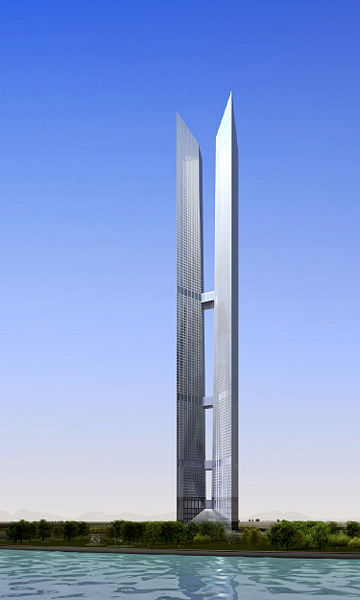 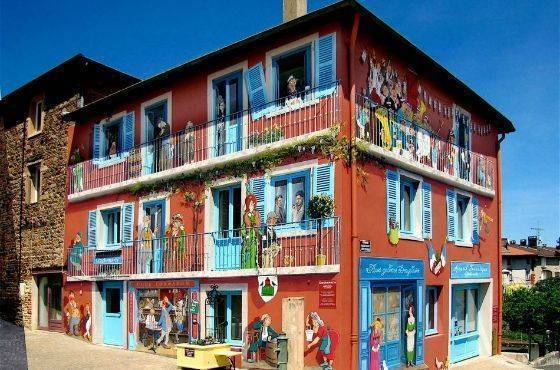 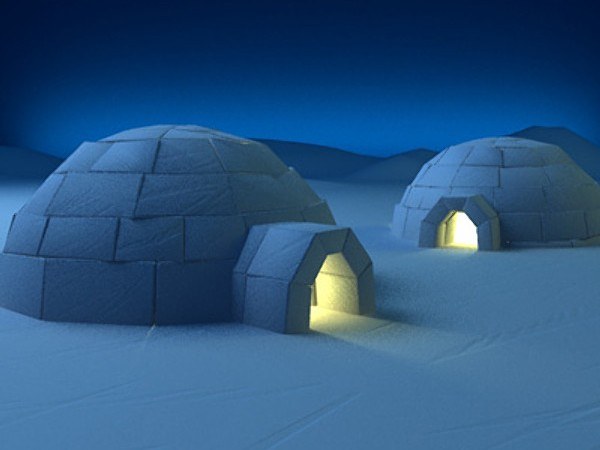 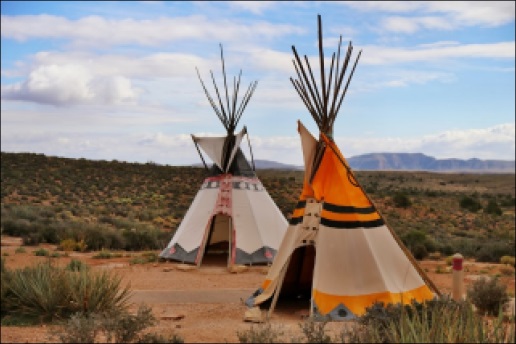 Вариант 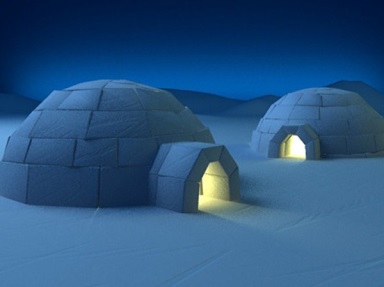 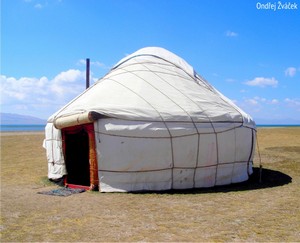 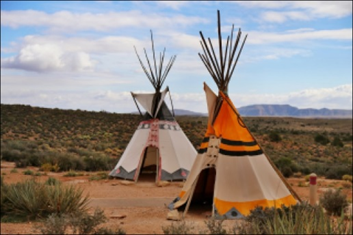 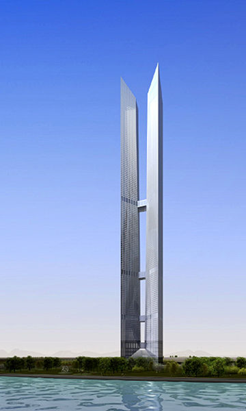 Вариант 4